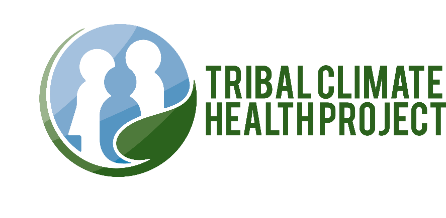 Your Work, Your CommunityWorkshop Companion FormSection 1: Climate Change and Health 101What are some key climate effects our community/region is experiencing?_______________________________________________________________________________________________________________________________________________________________________________________________________________________________________________________________Who is or should be involved in our community’s climate and health adaptation efforts? What kind of climate change planning work are they already conducting? _______________________________________________________________________________________________________________________________________________________________________________________________________________________________________________________________How does your tribe manage and support community health?_______________________________________________________________________________________________________________________________________________________________________________________________________________________________________________________________Does your tribe include climate projections in its health, hazard, emergency, drought, flood or other planning processes to predict future risk? (Check one) ___ Yes___ No (only historical data and trends)___ I don’t knowWrite down the names of local agencies or professionals that you know that serve your tribe in the capacities listed below:Tribal Colleges _________________________________________________________________Tribal EpiCenters _______________________________________________________________Federal Agencies/Indian Health Service Centers ______________________________________Tribal Government/Health Department  ____________________________________________Community Organizations _______________________________________________________Local/State Health Department ___________________________________________________Private Health Industry __________________________________________________________Emergency Management/Disaster Response_________________________________________Section 2: Changing Climate Exposures and ImpactsCircle the climate exposures that should be assessed by your communityTemperature ExtremesDroughtStorms and Flooding	Melting Ice & Sea-level Rise 	WildfireWorsened Air Quality	Vector ChangesWater InsecurityFood InsecurityWhat are some of the health impacts your community should assess?_______________________________________________________________________________________________________________________________________________________________________________________________________________________________________________________________What are some of other impacts your community should assess?_______________________________________________________________________________________________________________________________________________________________________________________________________________________________________________________________What sources of data/knowledge do you have access to assess these impacts?_______________________________________________________________________________________________________________________________________________________________________________________________________________________________________________________________Section 3: Assessing Health Vulnerabilities: Vulnerability AssessmentWho should be on your climate and health adaptation planning committee?_______________________________________________________________________________________________________________________________________________________________________________________________________________________________________________________________What approaches do you think your tribe should pursue for its vulnerability assessment? (Circle selections)Top down, bottom up, or bothComprehensive or topical (which topics____________________________________________)	Individual or collaborative (which other tribes_______________________________________) What do you think are the key community assets your tribe will want to protect from the impacts of climate change? (Circle top 3)Physical wellness of residents/visitors, especially the most vulnerableMental and emotional wellness of residentsNutritional abundanceCultural sitesCommunity cohesionCeremonies and traditionsTribal sovereignty and self determinationTraditional knowledges and practicesEducational opportunitiesEconomic opportunitiesWildlifePlants, trees and forestsHabitats and ecosystemsWater resourcesAirBusinessesHomesAgricultureGovernment facilitiesOthers__________________How can you effectively engage community members in the climate and health adaptation process?_______________________________________________________________________________________________________________________________________________________________________________________________________________________________________________________________What strengths or adaptive capacities can your tribe build upon to increase climate and health resilience?_______________________________________________________________________________________________________________________________________________________________________________________________________________________________________________________________What do you need to secure before you can conduct a vulnerability assessment (e.g. funding, council direction, partners, etc)?_______________________________________________________________________________________________________________________________________________________________________________________________________________________________________________________________Section 4: Addressing Health Vulnerabilities: Adaptation PlanningWhat are some of the health adaptation strategies your tribe has already implemented?____________________________________________________________________________________________________________________________________________________________________________________________________________________________________________________________________________________________________________________________________________________What are some of the health adaptation strategies your tribe should consider?____________________________________________________________________________________________________________________________________________________________________________________________________________________________________________________________________________________________________________________________________________________What health systems or assets are essential and should be resilient to protect the health of your tribe?____________________________________________________________________________________________________________________________________________________________________________________________________________________________________________________________________________________________________________________________________________________Based on your existing knowledge, how resilient are the following systems or assets for your tribe?What community partners have knowledge, expertise, and resources that can help make your adaptation plan strategies more viable?_______________________________________________________________________________________________________________________________________________________________________________________________________________________________________________________________Section 5: What agency within your community should have long term responsibility for coordinating the implementation and evaluation of the adaptation plan?_______________________________________________________________________________________________________________________________________________________________________________________________________________________________________________________________What other health, emergency, environmental or other planning processes in your community might be developed, updated, or enhanced with the information developed in the climate change adaptation plan? _______________________________________________________________________________________________________________________________________________________________________________________________________________________________________________________________What are some key indicators that you want to be sure to track regularly after the adaptation plan is complete? _______________________________________________________________________________________________________________________________________________________________________________________________________________________________________________________________How often do you think your community should update your Adaptation Plan? _____________________________________________________________________________________Your Exposures ExerciseThis exercise is an abbreviated version of the Exposure Evaluation functionality in the EISI Tool. To rank your impact vulnerability level, you will collect and assess the following data.  Your Health Impacts ExerciseThis exercise is an abbreviated version of the Impact Evaluation functionality in the EISI Tool to simulate an assessment of your community’s vulnerability to West Nile Virus Illness and Death. To rank your impact vulnerability level, you will factor in: Exposure risk (high) + impact risk (collect and asses below) + population sensitivity (medium) – adaptive capacity (medium) = vulnerability levelFor this exercise, assume your community is at high risk for greater storms and flooding or temperature extremes, which are primary exposures known to trigger higher risk for West Nile Virus-carrying mosquitos (a secondary exposure). Also assume that your adaptive capacity (e.g. access to health services/insurance) is medium and your population sensitivity (e.g. access to health services/insurance, proportion of population that is elderly) is medium. Plan Pala ExerciseSystemHighMediumLowEnergy infrastructureHealth care facilitiesEmergency centersWater systemsWastewater systemsExposureIndicatorData SourceHistorical DataBaselineDataProjected DataExposure Risk Level(High, Medium, or Low)DroughtDays of no precipitation/Dry days (County)Climate ExplorerStorms & FloodingChange in total annual precipitation falling in the heaviest 1% of events (Region)USGCRP - IndicatorsWildfireWildfire Hazard PotentialUSDATemperature ExtremesExtreme heat events (County)TemperateWorsened Air QualityOzone - Days above regulatory standard (County)CDC -  NEPHTWater InsecurityWater pathogens  - Nitrates in Community Water Systems (County)CDC -  NEPHTImpactIndicatorData SourceHistorical DataBaselineDataProjected DataImpact Vulnerability Level(High, Medium, or Low)West Nile Virus illness and death West Nile-related hospitalizations (per 100,000) (County)CDC - West NileHealth ImpactAdaptation StrategiesNeed (High, medium, low)Feasibility (High, medium, low)